附件12021年驻马店市义务教育体育市级骨干教师名单附件22021年驻马店市义务教育体育市级骨干教师培训班报到通知书尊敬的各位学员：     欢迎您到河南省专业技术人员继续教育培训基地—黄淮学院学习。现将培训实施的有关事宜通知如下：一、培训时间 报到时间、地点安排: 二、培训与考核内容、方式 培训与考核的内容、方式以学员手册为准。 三、培训经费 参训学员参加培训往返交通费由所在单位负担，其余培训经费由市教育局教师培训专项资金支出。 四、报到地址未来大酒店地址：驻马店市置地大道与学院路交叉口西北角，电话：0396--2676666。 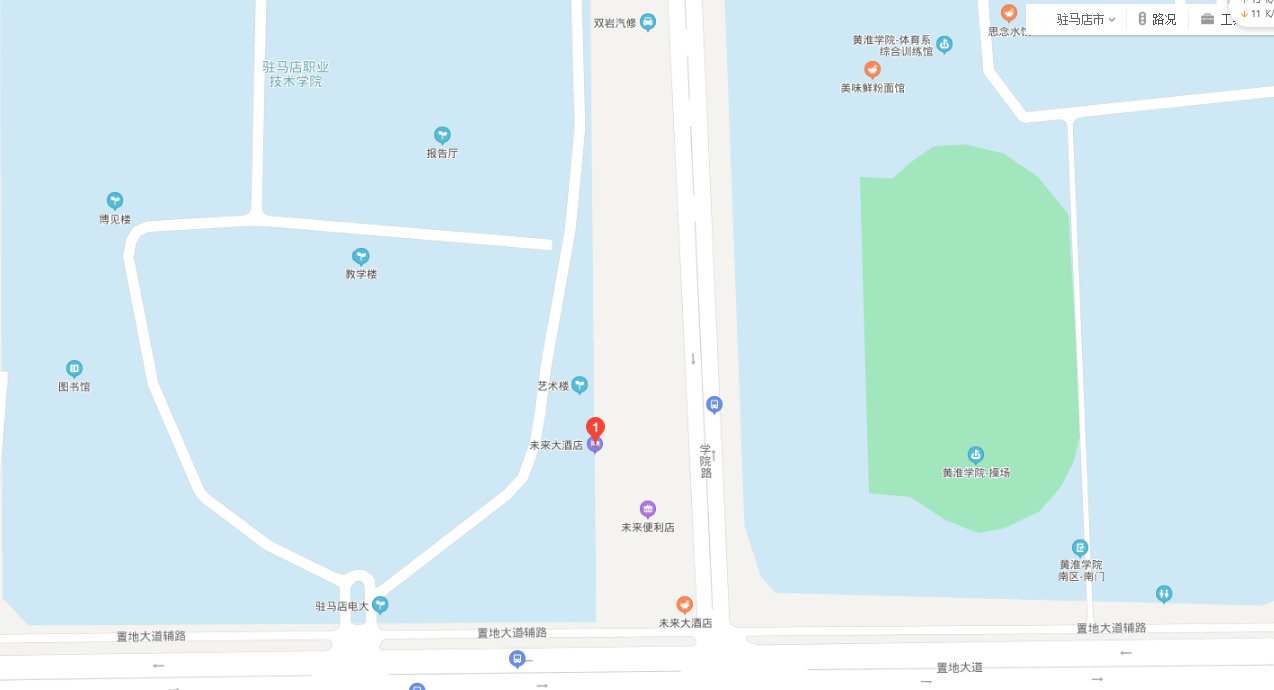 班主任及联系方式 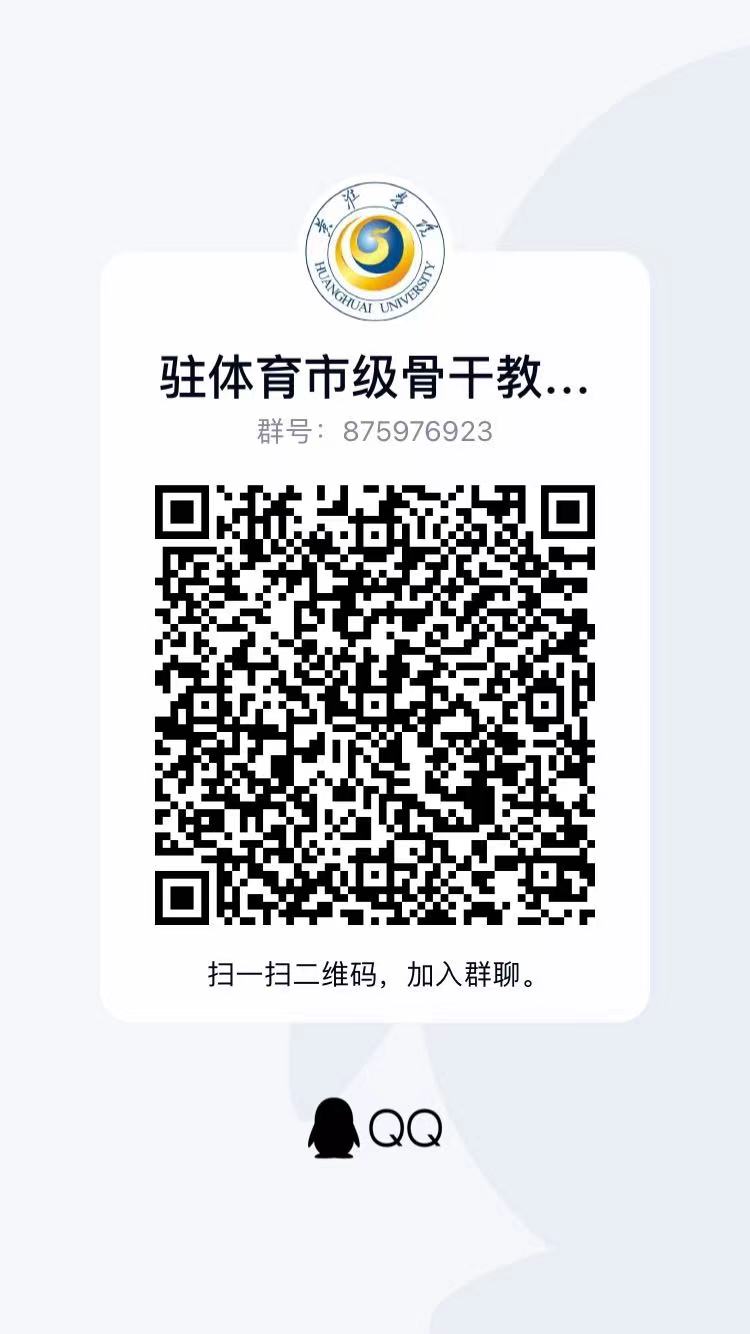 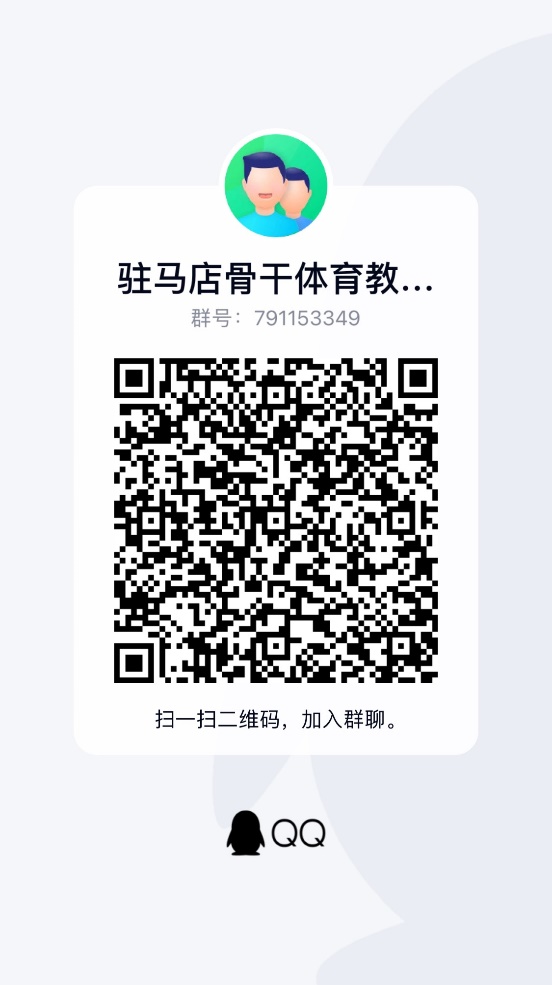 初中组：聂上淇（15893965899）  小学组：郝放（15236353566）请各位学员及时加入班级QQ群 。其他事宜 参加培训学员报到时须提供：身份证及培训方案要求的相关材料。 参加培训人员携带专业学习用品、生活必需品（有条件的可带笔记本电脑，宾馆可上网）。 3、培训学员须按照本通知规定时间报到。不能按时报到者，应事先向班主任说明理由，并由所在工作单位出具书面证明，无故逾期2天未报到者，取消培训资格，并由学校向驻马店市教育局教师教育科通报。                               黄淮学院继续教育学院                                 2021年10月14日序号县区姓名性别单位名称手机号1开发区王凌燕女驻马店市第二十七小学183361915672开发区郭迪女驻马店市第二十四小学158939419713开发区侯纳女驻马店市第二十五小学187903030134开发区严素珍女驻马店市第二实验幼儿园152390990095泌阳县刘彬男泌阳县高邑乡中心学校188385112616泌阳县廖海舰男泌阳县春水镇中心学校139495908977泌阳县崔猛男泌阳县第八小学校150935912018泌阳县郭建东男泌阳县第四小学校152369933809泌阳县石鹏伟男泌阳县付庄乡中心学校1513967148510泌阳县邢亚崇男泌阳县官庄镇中心学校1573806763411泌阳县张闻名男泌阳县郭集乡中心学校1503802103712泌阳县郑攀男泌阳县花园中心学校1583669327713泌阳县柯永华男泌阳县马谷田镇中心学校1583678579814泌阳县冯付常男泌阳县羊册镇中心小学1573687695615平舆县刘竹杰男平舆县第一初级中学1593965006016平舆县张磊男平舆县东和店镇第一小学1593961625117平舆县陈亚娟女平舆县东和店镇孟杨村小学校1593969334218平舆县吴博男平舆县外国语小学1593808151619平舆县张之遥男平舆县万金店镇大郭学校1993980252720平舆县段亚磊男平舆县万冢乡万寨小学1993966366821平舆县冯风女平舆县阳城镇黎庄学校1583678690622确山县蔡强男确山县汉泓双语实验学校1993953993223确山县陈猛男确山县洪村铺小学1803960786924确山县李永凯男确山县靖宇小学1393838195525确山县张振男确山县刘店中心校1393835136626确山县余长江男确山县实验小学1378396037127确山县任鑫魏男确山县双河乡中心小学1393837446928确山县吴闯男确山县竹沟镇初级中学1583662358529汝南县史春佩女汝南师范学校附属小学1593969425230汝南县王少云男汝南县第九小学1873960387731汝南县侯中旺男汝南县第七小学1509357923032汝南县程萌珠女汝南县东官庄镇宋屯小学1589399025633汝南县祝雨薇女汝南县韩庄镇八里庄小学1879036795534汝南县王拥男汝南县梁祝镇老庄小学1523962660535汝南县常跃男汝南县南余店乡中心小学1553968688936汝南县张喜梅女汝南县清华园学校1351386654937汝南县孙向华女汝南县实验学校1394955958038汝南县冯俊丽女汝南县双语学校1510386033639上蔡县齐慧女上蔡县百尺乡第一初级中学1860396410040上蔡县李娜女上蔡县蔡都镇第二小学1350766422641上蔡县刘建华男上蔡县崇礼乡第一初级中学1523631178742上蔡县王晓旭女上蔡县第七小学1503908420943上蔡县王利亚女上蔡县东洪乡苏桥小学1352600901344上蔡县曹佩佩女上蔡县齐海乡齐海初级中学1513969892145上蔡县张新伟男上蔡县思源中学1589080591246上蔡县曹琳娜女上蔡县卧龙办事处第三小学1359890695547上蔡县侯伟杰男上蔡县卧龙办事处第三小学1378333096048上蔡县李勇强男上蔡县无量寺乡陈寨庙小学1589398681749上蔡县张向启男上蔡县西洪乡宋庄小学1830071267650上蔡县王柳迪女上蔡县杨集镇初级中学1589312598751上蔡县张永阳男上蔡县杨屯乡田程小学1523638159352上蔡县王记录男上蔡县洙湖镇第一初级中学1750396667753遂平县李菊女遂平县车站镇第一初级中学1803783933354遂平县李安然男遂平县禇堂乡岗关庄学校1351395883055遂平县王亚普男遂平县第三初级中学1583663082956遂平县徐苹莉女遂平县第三小学1372308262257遂平县张伟男遂平县第五中学1523967555758遂平县刘铁军男遂平县金山小学1583667501859遂平县李秋宁女遂平县石寨铺第二初级中学1352637073660遂平县杨坤男遂平县石寨铺乡柳庄学校1503966779161西平县佟超锋男西平县蔡寨初级中学1873963967762西平县白敏女西平县第六初级中学1383960140263西平县胡娟女西平县第四中学1589316179064西平县袁爱丽女西平县第一小学1351398317665西平县李渊女西平县第一小学1383968212166西平县邵朋远男西平县二郎于海小学1380396530967西平县焦康男西平县嫘祖中学1394957940668西平县朱战营男西平县芦庙中心小学1597880551169西平县李长青男西平县盆尧第一初级中学1853967272570西平县李南南男西平县师灵杨环小学1335395596771西平县袁晓光男西平县宋集初级中学1303385728272驿城区王强男驿城区蚁蜂镇老庄小学1523632666973驿城区祁航男驻马店市第九中学1554448556274驿城区苏雪艳女驻马店市第三小学1362396587075驿城区许栋梁男驻马店市第三中学1583960473376驿城区郏卫民男驻马店市第十二小学1583669886377驿城区宋军男驻马店市第四中学1393837918878驿城区冯建锋男驻马店市驿城区板桥镇初级中学1583672008579驿城区杨宝男驻马店市驿城区第十中学1528687625680驿城区崔璐女驻马店市驿城区沙河店镇杨庄学校1378332929281驿城区胡江峰男驻马店市驿城区朱古洞乡柴坡小学1310366708582正阳县陈晓明男王勿桥乡中心学校1394959728483正阳县张富强男新阮店乡中心学校1383960764984正阳县田万顷男熊寨镇中心学校1823963897585正阳县张刚强男熊寨镇中心学校1589070332886正阳县汤华女正阳县第一实验学校1593802137487正阳县谢方臣男正阳县国际育英学校1863997004688正阳县祝东升男正阳县彭桥乡中心学校1733969527689正阳县李浩男正阳县油坊店乡中心学校1563962765490正阳县余立志男正阳县育才外国语学校1503691180591市直徐会丽女驻马店实验小学1833852091592市直高新来男驻马店市第二初级中学1351399929093市直郭吼男驻马店市第三十二小学1370380085194市直董倩女驻马店市第十八初级中学1593967324795市直丁宁女驻马店市第十小学13683966937培训项目 报到时间 离训时间 报到地点 义务体育市级骨干教师培训项目2021年11月2日下午15点至18点2021年11月8日未来大酒店